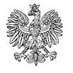 7 SZPITAL MARYNARKI WOJENNEJ Z PRZYCHODNIĄ      Samodzielny Publiczny Zakład Opieki Zdrowotnej    im. kontradmirała profesora Wiesława Łasińskiego               80-305 Gdańsk, ul. Polanki 117  		Gdańsk, dnia ________________________	KALKULACJA OFERTOWAPrzedmiot zamówienia:  DOSTAWA SPRZĘTU MEDYCZNEGO W XVIII PAKIETACHpostępowanie nr 218/2023/PNNazwa oraz adres Wykonawcy: ___________________________________________________________________________________________________________________________________________________________________________________________________________________________________________________________________________SKŁADAMY OFERTĘ na realizację przedmiotu zamówienia w pakiecie __________ i w zakresie określonym w Specyfikacji Warunków Zamówienia, na następujących warunkach:a.	cena oferty netto: _________________________ złb.	cena oferty brutto za realizację całego zamówienia wynosi: ____________________ zł., w tym podatek od towarów i usług (VAT), wg stawki: 8 % oraz c.	cena oferty netto: _________________________ złd.	cena oferty brutto za realizację całego zamówienia wynosi: ____________________ zł., w tym podatek od towarów i usług (VAT), wg stawki: 23 %*W przypadku większej ilości pakietów niż 1 powtórzyć w odpowiedniej ilości.                                                                                       _____________________________________                                                                                                               podpis Wykonawcy*jeśli dotyczy